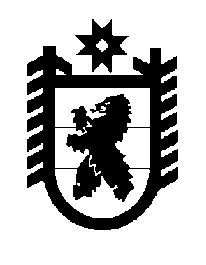 Российская Федерация Республика Карелия    ПРАВИТЕЛЬСТВО РЕСПУБЛИКИ КАРЕЛИЯПОСТАНОВЛЕНИЕ                                 от 18 июня 2013 года № 190-Пг. Петрозаводск О внесении изменений в постановление ПравительстваРеспублики Карелия от 30 сентября 2008 года № 203-ППравительство Республики Карелия п о с т а н о в л я е т:1. Внести в Положение об установлении систем оплаты труда работников государственных учреждений Республики Карелия, утвержденное постановлением Правительства Республики Карелия от 30 сентября 2008 года № 203-П «О введении новых систем оплаты труда работников государственных учреждений Республики Карелия и органов государственной власти Республики Карелия, оплата труда которых осуществляется на основе тарифной сетки по оплате труда работников государственных учреждений» (Собрание законодательства Республики Карелия, 2008, № 9, ст. 1112; 2009, № 10, ст. 1144; 2010, № 11, ст. 1470; 2011, № 1, ст. 51; 2012, № 5, ст. 890), следующие изменения:1)  пункт 4 дополнить  предложением следующего содержания: «Размеры повышения оплаты труда за работу с вредными и (или) опасными условиями труда   отдельным категориям работников в случаях, установленных федеральными  законами, устанавливаются  в порядке,  определяемом органами исполнительной власти Республики Карелия, уполномоченными в  соответствующей сфере деятельности.»;2) пункт 5 дополнить словами «с учетом разрабатываемых в государственном учреждении показателей и критериев оценки  эффективности труда работников»;3) абзац второй пункта 6 изложить в следующей редакции:«Размер должностного оклада руководителя государственного учреждения определяется трудовым договором.»;4) абзац третий пункта 7 признать утратившим силу;5) в пункте 9:дополнить новыми абзацами четвертым, пятым следующего содержания:«В качестве показателя эффективности работы руководителя учреждения по решению органа исполнительной власти Республики Карелия - главного распорядителя средств бюджета Республики Карелия, в ведении которого находится учреждение, может быть установлен рост средней заработной платы работников учреждения в отчетном году по сравнению с предшествующим годом без учета повышения размера заработной платы в соответствии с решениями Главы Республики Карелия, Правительства Республики Карелия.Предельный уровень соотношения средней заработной платы руководителей учреждений и средней заработной платы работников учреждений устанавливается  органом исполнительной власти Республики Карелия, осуществляющим функции и полномочия учредителя соответствующих учреждений, в кратности от 1 до 8.»;абзац четвертый считать абзацем шестым; 6) пункт 10 дополнить абзацем следующего содержания:«Органы исполнительной власти Республики Карелия – главные распорядители средств  бюджета Республики Карелия, в ведении которых находятся государственные бюджетные и казенные учреждения, вправе устанавливать предельную долю оплаты труда работников административно-управленческого персонала в фонде оплаты труда указанных учреждений, а также примерный перечень должностей, относимых к административно-управленческому персоналу.».            Глава Республики  Карелия                                                            А.П. Худилайнен